Salonda oturma düzeni sosyal mesafe kurallarına otoritelerce belirlenmiş güncel şartlara uygun olacak şekilde düzenlenmiştir.Masa üzerindeki kitap dergi vb malzemeler kaldırılmış olup, toplantı öncesi ve toplantı sonrası masa varsa teknik donanımlar mikrofon ve benzeri temizlik dezenfektasyon yapılmaktadır.Toplantı sırasında ikram yapılmamaktadır.Toplantı süreleri mümkün olduğunca kısa tutulup toplantının uzaması durumunda araverilip,  pencereler açılarak doğal ortam havalandırılması sağlanmaktadır.Toplantı salonu girişinde el antiseptiği bulunuyor olup kişilerin toplantı salonuna girerken ve çıkarken el antiseptiği kullanması sağlanmaktadır.Islak imza gereken durumlarda evrak sabit kalarak ve sıra ile sosyal mesafe gözetilerek evrak imzalanmaktadır.Kişiler evrakları imzalarken şahsi kalemlerini kullanmaktadır. Toplantıdan sonra tüm katılımcıların adları ve iletişim bilgileri ilgili mevzuata uygun süresaklanmaktadır.Bir ya da daha fazla katılımcı toplantıdan sonraki günler içerisinde salgın hastalık belirtileri gösterdiğinde bu uygulama İl/İlçe Sağlık Müdürlüğü yetkililerine bilgi verilecektir.Eğer toplantı bulunan biri tutan sonra salgın hastalık tanısı alırsa temaslı değerlendirilmesi yapılırken pozitif kişinin semptom başlangıcından önceki temasları değerlendirme alınacak olup ve bu durum tüm katılımcılara bildirilecektir.Bu süre içinde salgın hastalık belirtileri gösterenler İl/İlçe Sağlık müdürlükleri tarafından Sağlık Bakanlığınca hazırlanan rehberine göre yönetilecektir.Toplantı salonlarının temizliği ofis ve iş yerlerinin genel temizliğine uygun olarakyapılmaktadır.21/09/2020Orhan DURANOkul Müdürü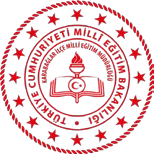 OSMANGAZİ İLKOKULUÇOK AMAÇLI SALONU KULLANIM TALİMATLARIDoküman NoOSMANGAZİ İLKOKULUÇOK AMAÇLI SALONU KULLANIM TALİMATLARIYayım TarihiOSMANGAZİ İLKOKULUÇOK AMAÇLI SALONU KULLANIM TALİMATLARIRevizyon No00OSMANGAZİ İLKOKULUÇOK AMAÇLI SALONU KULLANIM TALİMATLARIRevizyon Tarihi21 /09 /2020OSMANGAZİ İLKOKULUÇOK AMAÇLI SALONU KULLANIM TALİMATLARISayfa No1/1